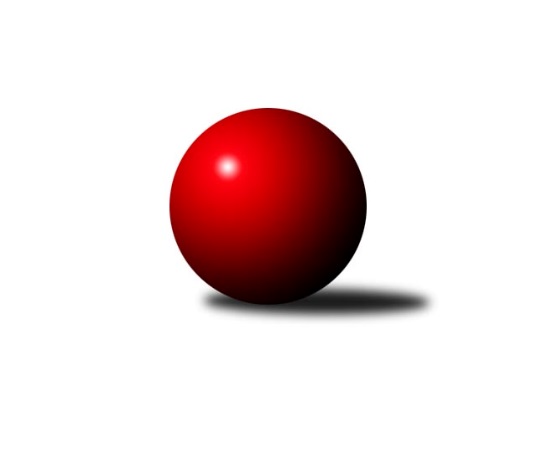 Č.12Ročník 2019/2020	8.6.2024 Jihomoravský KP2 jih 2019/2020Statistika 12. kolaTabulka družstev:		družstvo	záp	výh	rem	proh	skore	sety	průměr	body	plné	dorážka	chyby	1.	KK Vyškov F	10	9	0	1	49.0 : 11.0 	(54.5 : 25.5)	1698	18	1174	524	28	2.	TJ Sokol Šanov C	11	8	0	3	43.5 : 22.5 	(56.0 : 32.0)	1640	16	1150	490	37.6	3.	SK STAK Domanín	11	8	0	3	43.0 : 23.0 	(56.5 : 31.5)	1604	16	1131	473	37.9	4.	SK Podlužan Prušánky C	11	8	0	3	43.0 : 23.0 	(53.5 : 34.5)	1631	16	1138	493	28.8	5.	TJ Sokol Mistřín D	11	6	0	5	35.0 : 31.0 	(41.0 : 47.0)	1549	12	1110	439	44.3	6.	TJ Jiskra Kyjov B	11	5	0	6	29.0 : 37.0 	(38.0 : 50.0)	1553	10	1115	438	43.8	7.	KK Vyškov D	11	4	0	7	28.0 : 38.0 	(38.0 : 50.0)	1520	8	1078	442	44.4	8.	KK Vyškov E	11	4	0	7	27.5 : 38.5 	(40.5 : 47.5)	1557	8	1111	447	45.8	9.	KC Hodonín B	11	3	0	8	20.0 : 46.0 	(34.0 : 54.0)	1494	6	1074	419	52.9	10.	TJ Sokol Vracov C	11	3	0	8	20.0 : 46.0 	(33.5 : 54.5)	1550	6	1100	450	45.5	11.	TJ Lokomotiva Valtice C	11	2	0	9	22.0 : 44.0 	(34.5 : 53.5)	1543	4	1085	458	46.3Tabulka doma:		družstvo	záp	výh	rem	proh	skore	sety	průměr	body	maximum	minimum	1.	SK STAK Domanín	7	6	0	1	31.0 : 11.0 	(38.0 : 18.0)	1553	12	1607	1498	2.	SK Podlužan Prušánky C	5	5	0	0	26.0 : 4.0 	(29.5 : 10.5)	1698	10	1772	1640	3.	KK Vyškov F	5	5	0	0	26.0 : 4.0 	(27.5 : 12.5)	1717	10	1803	1628	4.	TJ Sokol Šanov C	7	5	0	2	27.0 : 15.0 	(37.0 : 19.0)	1649	10	1775	1551	5.	TJ Jiskra Kyjov B	4	3	0	1	17.0 : 7.0 	(18.0 : 14.0)	1607	6	1661	1566	6.	TJ Sokol Mistřín D	6	3	0	3	19.0 : 17.0 	(23.0 : 25.0)	1610	6	1709	1491	7.	KC Hodonín B	6	3	0	3	15.0 : 21.0 	(21.0 : 27.0)	1524	6	1581	1402	8.	KK Vyškov E	5	2	0	3	16.5 : 13.5 	(19.5 : 20.5)	1632	4	1753	1566	9.	KK Vyškov D	5	2	0	3	15.0 : 15.0 	(20.0 : 20.0)	1577	4	1634	1539	10.	TJ Lokomotiva Valtice C	6	2	0	4	15.0 : 21.0 	(19.0 : 29.0)	1556	4	1588	1503	11.	TJ Sokol Vracov C	4	1	0	3	6.0 : 18.0 	(11.0 : 21.0)	1558	2	1642	1493Tabulka venku:		družstvo	záp	výh	rem	proh	skore	sety	průměr	body	maximum	minimum	1.	KK Vyškov F	5	4	0	1	23.0 : 7.0 	(27.0 : 13.0)	1694	8	1832	1524	2.	TJ Sokol Šanov C	4	3	0	1	16.5 : 7.5 	(19.0 : 13.0)	1638	6	1681	1612	3.	TJ Sokol Mistřín D	5	3	0	2	16.0 : 14.0 	(18.0 : 22.0)	1536	6	1610	1473	4.	SK Podlužan Prušánky C	6	3	0	3	17.0 : 19.0 	(24.0 : 24.0)	1618	6	1719	1531	5.	SK STAK Domanín	4	2	0	2	12.0 : 12.0 	(18.5 : 13.5)	1616	4	1694	1559	6.	KK Vyškov D	6	2	0	4	13.0 : 23.0 	(18.0 : 30.0)	1524	4	1606	1435	7.	KK Vyškov E	6	2	0	4	11.0 : 25.0 	(21.0 : 27.0)	1556	4	1652	1441	8.	TJ Sokol Vracov C	7	2	0	5	14.0 : 28.0 	(22.5 : 33.5)	1549	4	1616	1501	9.	TJ Jiskra Kyjov B	7	2	0	5	12.0 : 30.0 	(20.0 : 36.0)	1544	4	1792	1374	10.	TJ Lokomotiva Valtice C	5	0	0	5	7.0 : 23.0 	(15.5 : 24.5)	1540	0	1580	1483	11.	KC Hodonín B	5	0	0	5	5.0 : 25.0 	(13.0 : 27.0)	1488	0	1586	1399Tabulka podzimní části:		družstvo	záp	výh	rem	proh	skore	sety	průměr	body	doma	venku	1.	KK Vyškov F	10	9	0	1	49.0 : 11.0 	(54.5 : 25.5)	1698	18 	5 	0 	0 	4 	0 	1	2.	TJ Sokol Šanov C	10	7	0	3	39.5 : 20.5 	(50.0 : 30.0)	1640	14 	4 	0 	2 	3 	0 	1	3.	SK Podlužan Prušánky C	10	7	0	3	38.0 : 22.0 	(47.5 : 32.5)	1642	14 	5 	0 	0 	2 	0 	3	4.	SK STAK Domanín	10	7	0	3	37.0 : 23.0 	(50.5 : 29.5)	1604	14 	5 	0 	1 	2 	0 	2	5.	TJ Sokol Mistřín D	10	5	0	5	30.0 : 30.0 	(37.0 : 43.0)	1553	10 	2 	0 	3 	3 	0 	2	6.	TJ Jiskra Kyjov B	10	5	0	5	29.0 : 31.0 	(36.0 : 44.0)	1583	10 	3 	0 	1 	2 	0 	4	7.	KK Vyškov E	10	4	0	6	25.5 : 34.5 	(37.5 : 42.5)	1559	8 	2 	0 	2 	2 	0 	4	8.	KK Vyškov D	10	3	0	7	24.0 : 36.0 	(33.0 : 47.0)	1520	6 	2 	0 	3 	1 	0 	4	9.	KC Hodonín B	10	3	0	7	19.0 : 41.0 	(30.0 : 50.0)	1507	6 	3 	0 	3 	0 	0 	4	10.	TJ Sokol Vracov C	10	3	0	7	18.0 : 42.0 	(31.5 : 48.5)	1550	6 	1 	0 	3 	2 	0 	4	11.	TJ Lokomotiva Valtice C	10	2	0	8	21.0 : 39.0 	(32.5 : 47.5)	1542	4 	2 	0 	3 	0 	0 	5Tabulka jarní části:		družstvo	záp	výh	rem	proh	skore	sety	průměr	body	doma	venku	1.	SK STAK Domanín	1	1	0	0	6.0 : 0.0 	(6.0 : 2.0)	1551	2 	1 	0 	0 	0 	0 	0 	2.	SK Podlužan Prušánky C	1	1	0	0	5.0 : 1.0 	(6.0 : 2.0)	1578	2 	0 	0 	0 	1 	0 	0 	3.	TJ Sokol Mistřín D	1	1	0	0	5.0 : 1.0 	(4.0 : 4.0)	1491	2 	1 	0 	0 	0 	0 	0 	4.	TJ Sokol Šanov C	1	1	0	0	4.0 : 2.0 	(6.0 : 2.0)	1659	2 	1 	0 	0 	0 	0 	0 	5.	KK Vyškov D	1	1	0	0	4.0 : 2.0 	(5.0 : 3.0)	1601	2 	0 	0 	0 	1 	0 	0 	6.	KK Vyškov F	0	0	0	0	0.0 : 0.0 	(0.0 : 0.0)	0	0 	0 	0 	0 	0 	0 	0 	7.	KK Vyškov E	1	0	0	1	2.0 : 4.0 	(3.0 : 5.0)	1581	0 	0 	0 	1 	0 	0 	0 	8.	TJ Sokol Vracov C	1	0	0	1	2.0 : 4.0 	(2.0 : 6.0)	1552	0 	0 	0 	0 	0 	0 	1 	9.	KC Hodonín B	1	0	0	1	1.0 : 5.0 	(4.0 : 4.0)	1427	0 	0 	0 	0 	0 	0 	1 	10.	TJ Lokomotiva Valtice C	1	0	0	1	1.0 : 5.0 	(2.0 : 6.0)	1568	0 	0 	0 	1 	0 	0 	0 	11.	TJ Jiskra Kyjov B	1	0	0	1	0.0 : 6.0 	(2.0 : 6.0)	1374	0 	0 	0 	0 	0 	0 	1 Zisk bodů pro družstvo:		jméno hráče	družstvo	body	zápasy	v %	dílčí body	sety	v %	1.	Jakub Juřík 	SK STAK Domanín  	10	/	12	(83%)	18	/	24	(75%)	2.	Zbyněk Vašina 	SK STAK Domanín  	9	/	11	(82%)	18	/	22	(82%)	3.	Josef Michálek 	KK Vyškov F 	9	/	11	(82%)	16	/	22	(73%)	4.	Dušan Urubek 	TJ Sokol Mistřín D 	8	/	10	(80%)	16	/	20	(80%)	5.	Pavel Petrů 	TJ Sokol Šanov C 	8	/	10	(80%)	15	/	20	(75%)	6.	Milana Alánová 	KK Vyškov E 	8	/	10	(80%)	14.5	/	20	(73%)	7.	Jiří Formánek 	KK Vyškov F 	8	/	10	(80%)	14	/	20	(70%)	8.	Filip Benada 	SK Podlužan Prušánky C 	8	/	11	(73%)	17	/	22	(77%)	9.	Libor Kuja 	SK Podlužan Prušánky C 	8	/	12	(67%)	16	/	24	(67%)	10.	Vladimír Crhonek 	KK Vyškov F 	7	/	8	(88%)	11	/	16	(69%)	11.	Marta Volfová 	TJ Sokol Šanov C 	7	/	9	(78%)	15	/	18	(83%)	12.	Martina Nejedlíková 	TJ Sokol Vracov C 	7	/	10	(70%)	14	/	20	(70%)	13.	Milan Ryšánek 	KK Vyškov F 	7	/	10	(70%)	13	/	20	(65%)	14.	Oldřiška Varmužová 	TJ Sokol Šanov C 	7	/	10	(70%)	12	/	20	(60%)	15.	Martin Šubrt 	TJ Jiskra Kyjov B 	7	/	11	(64%)	14	/	22	(64%)	16.	Václav Valenta 	TJ Jiskra Kyjov B 	7	/	11	(64%)	14	/	22	(64%)	17.	Michaela Mlynariková 	TJ Lokomotiva Valtice C 	6	/	11	(55%)	12	/	22	(55%)	18.	Michal Huťa 	-- volný los -- 	5	/	6	(83%)	10	/	12	(83%)	19.	Pavel Zaremba 	KK Vyškov D 	5	/	6	(83%)	9	/	12	(75%)	20.	Daniel Ilčík 	TJ Sokol Mistřín D 	5	/	6	(83%)	6.5	/	12	(54%)	21.	Jan Beneš 	TJ Lokomotiva Valtice C 	5	/	7	(71%)	8	/	14	(57%)	22.	Jiří Lauko 	SK Podlužan Prušánky C 	5	/	8	(63%)	11	/	16	(69%)	23.	Jitka Usnulová 	KK Vyškov E 	5	/	8	(63%)	9.5	/	16	(59%)	24.	Milan Šimek 	SK Podlužan Prušánky C 	5	/	9	(56%)	9	/	18	(50%)	25.	Jiří Kunz 	KC Hodonín B 	5	/	10	(50%)	9.5	/	20	(48%)	26.	Vojtěch Filípek 	SK STAK Domanín  	5	/	11	(45%)	12.5	/	22	(57%)	27.	Veronika Presová 	TJ Sokol Vracov C 	5	/	11	(45%)	10	/	22	(45%)	28.	Stanislav Šmehlík 	KK Vyškov D 	5	/	12	(42%)	7	/	24	(29%)	29.	Josef Šlahůnek 	SK STAK Domanín  	4	/	6	(67%)	9	/	12	(75%)	30.	Jan Vejmola 	KK Vyškov D 	4	/	6	(67%)	8	/	12	(67%)	31.	Jindřich Burďák 	TJ Jiskra Kyjov B 	4	/	6	(67%)	7	/	12	(58%)	32.	Lubomír Kyselka 	TJ Sokol Mistřín D 	4	/	6	(67%)	5	/	12	(42%)	33.	Antonín Pihar 	SK Podlužan Prušánky C 	4	/	7	(57%)	7	/	14	(50%)	34.	Adam Pavel Špaček 	TJ Sokol Mistřín D 	4	/	7	(57%)	5.5	/	14	(39%)	35.	Běla Omastová 	KK Vyškov E 	4	/	9	(44%)	10.5	/	18	(58%)	36.	Lenka Spišiaková 	TJ Sokol Šanov C 	3.5	/	5	(70%)	6	/	10	(60%)	37.	Stanislav Červenka 	TJ Sokol Šanov C 	3	/	4	(75%)	7	/	8	(88%)	38.	Eliška Koňaříková 	TJ Lokomotiva Valtice C 	3	/	4	(75%)	6	/	8	(75%)	39.	Michal Zdražil 	KC Hodonín B 	3	/	6	(50%)	7	/	12	(58%)	40.	Jana Kurialová 	KK Vyškov E 	3	/	6	(50%)	6	/	12	(50%)	41.	Kateřina Lužová 	TJ Sokol Mistřín D 	3	/	6	(50%)	3.5	/	12	(29%)	42.	Radek Břečka 	TJ Sokol Vracov C 	3	/	8	(38%)	6.5	/	16	(41%)	43.	Jiří Alán 	KK Vyškov D 	3	/	10	(30%)	9	/	20	(45%)	44.	Radim Šubrt 	TJ Jiskra Kyjov B 	3	/	10	(30%)	5.5	/	20	(28%)	45.	Nikola Plášková 	TJ Sokol Vracov C 	3	/	11	(27%)	7	/	22	(32%)	46.	Jana Kovářová 	KK Vyškov E 	2	/	3	(67%)	4	/	6	(67%)	47.	Petr Snídal 	KK Vyškov D 	2	/	3	(67%)	3	/	6	(50%)	48.	Miroslav Poledník 	KK Vyškov F 	2	/	3	(67%)	3	/	6	(50%)	49.	Lukáš Ingr 	KC Hodonín B 	2	/	4	(50%)	5	/	8	(63%)	50.	Zbyněk Škoda 	TJ Lokomotiva Valtice C 	2	/	4	(50%)	4	/	8	(50%)	51.	Martin Koutný 	-- volný los -- 	2	/	5	(40%)	5	/	10	(50%)	52.	František Ilčík 	-- volný los -- 	2	/	8	(25%)	7.5	/	16	(47%)	53.	Dan Schüler 	KC Hodonín B 	2	/	11	(18%)	5	/	22	(23%)	54.	Richard Cigánek 	TJ Lokomotiva Valtice C 	2	/	11	(18%)	4.5	/	22	(20%)	55.	Michal Kouřil 	KK Vyškov F 	1	/	1	(100%)	2	/	2	(100%)	56.	Kristýna Blechová 	TJ Sokol Šanov C 	1	/	1	(100%)	1	/	2	(50%)	57.	František Jelínek 	KK Vyškov D 	1	/	1	(100%)	1	/	2	(50%)	58.	Pavel Martinek 	TJ Sokol Šanov C 	1	/	2	(50%)	3	/	4	(75%)	59.	Štěpán Kříž 	KC Hodonín B 	1	/	2	(50%)	3	/	4	(75%)	60.	Pavel Pěček 	TJ Sokol Mistřín D 	1	/	2	(50%)	2	/	4	(50%)	61.	Jana Nytrová 	KK Vyškov D 	1	/	3	(33%)	3	/	6	(50%)	62.	Dennis Urc 	TJ Sokol Mistřín D 	1	/	4	(25%)	4	/	8	(50%)	63.	Petr Macek 	-- volný los -- 	1	/	5	(20%)	3	/	10	(30%)	64.	Přemysl Harca 	-- volný los -- 	1	/	5	(20%)	3	/	10	(30%)	65.	Eva Paulíčková 	TJ Jiskra Kyjov B 	1	/	5	(20%)	2	/	10	(20%)	66.	Michaela Malinková 	KK Vyškov E 	1	/	7	(14%)	3	/	14	(21%)	67.	Aleš Jurkovič 	-- volný los -- 	1	/	8	(13%)	3	/	16	(19%)	68.	Božena Vajdová 	TJ Lokomotiva Valtice C 	1	/	10	(10%)	2	/	20	(10%)	69.	Marie Kovaříková 	KK Vyškov E 	0.5	/	4	(13%)	1	/	8	(13%)	70.	Petr Pres 	TJ Sokol Vracov C 	0	/	1	(0%)	1	/	2	(50%)	71.	Hana Fialová 	KK Vyškov E 	0	/	1	(0%)	0	/	2	(0%)	72.	Michal Plášek 	TJ Sokol Vracov C 	0	/	1	(0%)	0	/	2	(0%)	73.	Josef Ronek 	TJ Jiskra Kyjov B 	0	/	1	(0%)	0	/	2	(0%)	74.	Antonín Jurdanov 	SK STAK Domanín  	0	/	1	(0%)	0	/	2	(0%)	75.	Ondřej Repík 	TJ Sokol Vracov C 	0	/	1	(0%)	0	/	2	(0%)	76.	Ilona Lužová 	TJ Sokol Mistřín D 	0	/	2	(0%)	1	/	4	(25%)	77.	Jaroslav Stříž 	TJ Jiskra Kyjov B 	0	/	2	(0%)	0	/	4	(0%)	78.	Zdeněk Kožela 	SK STAK Domanín  	0	/	2	(0%)	0	/	4	(0%)	79.	Soňa Pavlová 	KK Vyškov D 	0	/	2	(0%)	0	/	4	(0%)	80.	Josef Otáhal 	KC Hodonín B 	0	/	2	(0%)	0	/	4	(0%)	81.	Iveta Trojanová 	TJ Sokol Vracov C 	0	/	2	(0%)	0	/	4	(0%)	82.	Vladimír Jaroš 	TJ Sokol Šanov C 	0	/	3	(0%)	1	/	6	(17%)	83.	Dana Zelinová 	SK STAK Domanín  	0	/	4	(0%)	1	/	8	(13%)	84.	Lumír Hanzelka 	KK Vyškov D 	0	/	4	(0%)	0	/	8	(0%)	85.	Zdeněk Hanák 	-- volný los -- 	0	/	6	(0%)	3.5	/	12	(29%)	86.	Filip Schreiber 	KC Hodonín B 	0	/	8	(0%)	0	/	16	(0%)Průměry na kuželnách:		kuželna	průměr	plné	dorážka	chyby	výkon na hráče	1.	Prušánky (dvoudráha), 1-2	1625	1143	482	36.3	(406.4)	2.	KK Vyškov, 1-4	1619	1147	471	41.3	(404.9)	3.	Šanov, 1-4	1618	1145	472	38.9	(404.6)	4.	TJ Sokol Mistřín, 1-4	1604	1137	467	43.5	(401.2)	5.	- volno -, 1-4	1598	1123	475	42.6	(399.5)	6.	Kyjov, 1-2	1596	1139	457	43.7	(399.2)	7.	TJ Lokomotiva Valtice, 1-4	1569	1129	439	47.2	(392.4)	8.	TJ Sokol Vracov, 1-6	1558	1100	458	39.6	(389.5)	9.	Ratíškovice, 1-4	1541	1099	442	43.6	(385.5)	10.	Domanín, 1-2	1516	1068	447	37.9	(379.1)Nejlepší výkony na kuželnách:Prušánky (dvoudráha), 1-2SK Podlužan Prušánky C	1772	6. kolo	Štěpán Kříž 	KC Hodonín B	472	10. koloSK Podlužan Prušánky C	1724	10. kolo	Jiří Lauko 	SK Podlužan Prušánky C	464	6. koloSK Podlužan Prušánky C	1697	8. kolo	Jiří Lauko 	SK Podlužan Prušánky C	454	10. koloSK Podlužan Prušánky C	1656	2. kolo	Filip Benada 	SK Podlužan Prušánky C	448	6. koloSK Podlužan Prušánky C	1640	4. kolo	Filip Benada 	SK Podlužan Prušánky C	442	4. koloKC Hodonín B	1586	10. kolo	Zbyněk Škoda 	TJ Lokomotiva Valtice C	440	4. koloTJ Lokomotiva Valtice C	1576	4. kolo	Antonín Pihar 	SK Podlužan Prušánky C	438	8. koloTJ Jiskra Kyjov B	1550	6. kolo	Jiří Lauko 	SK Podlužan Prušánky C	437	2. koloTJ Sokol Mistřín D	1541	2. kolo	Antonín Pihar 	SK Podlužan Prušánky C	436	10. koloKK Vyškov E	1515	8. kolo	Antonín Pihar 	SK Podlužan Prušánky C	433	6. koloKK Vyškov, 1-4KK Vyškov F	1803	7. kolo	Milana Alánová 	KK Vyškov E	486	11. koloTJ Jiskra Kyjov B	1792	9. kolo	Martin Šubrt 	TJ Jiskra Kyjov B	480	9. koloKK Vyškov F	1762	5. kolo	Josef Michálek 	KK Vyškov F	474	7. koloKK Vyškov E	1753	9. kolo	Milana Alánová 	KK Vyškov E	462	7. koloKK Vyškov F	1735	4. kolo	Jiří Formánek 	KK Vyškov F	461	4. koloKK Vyškov F	1698	9. kolo	Jindřich Burďák 	TJ Jiskra Kyjov B	461	9. koloKK Vyškov F	1693	11. kolo	Petr Snídal 	KK Vyškov D	461	4. koloSK Podlužan Prušánky C	1678	5. kolo	Jana Kovářová 	KK Vyškov E	460	9. koloKK Vyškov E	1676	5. kolo	Michaela Malinková 	KK Vyškov E	456	9. koloKK Vyškov E	1654	7. kolo	Vladimír Crhonek 	KK Vyškov F	453	7. koloŠanov, 1-4TJ Sokol Šanov C	1775	11. kolo	Petr Snídal 	KK Vyškov D	474	1. koloKK Vyškov F	1724	6. kolo	Josef Michálek 	KK Vyškov F	472	6. koloTJ Sokol Šanov C	1699	3. kolo	Stanislav Červenka 	TJ Sokol Šanov C	469	11. koloTJ Sokol Šanov C	1659	12. kolo	Pavel Petrů 	TJ Sokol Šanov C	468	11. koloTJ Sokol Šanov C	1651	7. kolo	Pavel Petrů 	TJ Sokol Šanov C	457	7. koloTJ Sokol Šanov C	1646	9. kolo	Stanislav Červenka 	TJ Sokol Šanov C	443	7. koloSK STAK Domanín 	1625	3. kolo	Pavel Petrů 	TJ Sokol Šanov C	443	9. koloSK Podlužan Prušánky C	1622	11. kolo	Milan Šimek 	SK Podlužan Prušánky C	443	11. koloKK Vyškov D	1589	1. kolo	Marta Volfová 	TJ Sokol Šanov C	438	3. koloTJ Sokol Šanov C	1564	6. kolo	Jiří Formánek 	KK Vyškov F	437	6. koloTJ Sokol Mistřín, 1-4KK Vyškov F	1832	10. kolo	Josef Michálek 	KK Vyškov F	510	10. koloTJ Sokol Mistřín D	1709	8. kolo	Jiří Formánek 	KK Vyškov F	490	10. koloTJ Sokol Mistřín D	1693	10. kolo	Adam Pavel Špaček 	TJ Sokol Mistřín D	461	8. koloTJ Sokol Mistřín D	1625	6. kolo	Dušan Urubek 	TJ Sokol Mistřín D	457	3. koloTJ Jiskra Kyjov B	1605	3. kolo	Adam Pavel Špaček 	TJ Sokol Mistřín D	448	10. koloTJ Sokol Mistřín D	1592	3. kolo	Dušan Urubek 	TJ Sokol Mistřín D	446	8. koloTJ Lokomotiva Valtice C	1580	8. kolo	Václav Valenta 	TJ Jiskra Kyjov B	442	3. koloTJ Sokol Vracov C	1579	1. kolo	Martina Nejedlíková 	TJ Sokol Vracov C	442	1. koloKK Vyškov E	1575	6. kolo	Dušan Urubek 	TJ Sokol Mistřín D	436	6. koloTJ Sokol Mistřín D	1551	1. kolo	Jan Beneš 	TJ Lokomotiva Valtice C	431	8. kolo- volno -, 1-4SK Podlužan Prušánky C	1740	1. kolo	Michal Huťa 	-- volný los --	506	3. koloTJ Sokol Šanov C	1701	8. kolo	Jakub Juřík 	SK STAK Domanín 	464	6. kolo-- volný los --	1689	3. kolo	Michal Huťa 	-- volný los --	454	6. kolo-- volný los --	1656	6. kolo	Filip Benada 	SK Podlužan Prušánky C	442	1. koloKK Vyškov D	1570	3. kolo	Jiří Lauko 	SK Podlužan Prušánky C	441	1. koloTJ Sokol Mistřín D	1553	11. kolo	Marta Volfová 	TJ Sokol Šanov C	437	8. kolo-- volný los --	1539	1. kolo	Jana Nytrová 	KK Vyškov D	436	3. kolo-- volný los --	1532	11. kolo	Libor Kuja 	SK Podlužan Prušánky C	433	1. kolo-- volný los --	1507	8. kolo	Martin Koutný 	-- volný los --	430	6. koloSK STAK Domanín 	1494	6. kolo	Pavel Petrů 	TJ Sokol Šanov C	429	8. koloKyjov, 1-2TJ Jiskra Kyjov B	1672	2. kolo	Michal Huťa 	-- volný los --	479	2. koloTJ Jiskra Kyjov B	1661	5. kolo	Václav Valenta 	TJ Jiskra Kyjov B	467	2. kolo-- volný los --	1628	2. kolo	Václav Valenta 	TJ Jiskra Kyjov B	466	5. koloTJ Jiskra Kyjov B	1616	10. kolo	Martin Šubrt 	TJ Jiskra Kyjov B	458	10. koloTJ Sokol Šanov C	1612	10. kolo	Marta Volfová 	TJ Sokol Šanov C	453	10. koloSK STAK Domanín 	1587	4. kolo	Martin Šubrt 	TJ Jiskra Kyjov B	446	5. koloTJ Jiskra Kyjov B	1583	4. kolo	Martina Nejedlíková 	TJ Sokol Vracov C	445	5. koloTJ Jiskra Kyjov B	1566	8. kolo	Jakub Juřík 	SK STAK Domanín 	436	4. koloKK Vyškov D	1527	8. kolo	Martin Šubrt 	TJ Jiskra Kyjov B	432	4. koloTJ Sokol Vracov C	1515	5. kolo	Václav Valenta 	TJ Jiskra Kyjov B	429	10. koloTJ Lokomotiva Valtice, 1-4KK Vyškov F	1695	3. kolo	Jiří Formánek 	KK Vyškov F	454	3. koloTJ Sokol Šanov C	1621	5. kolo	Pavel Petrů 	TJ Sokol Šanov C	447	5. koloTJ Sokol Vracov C	1616	9. kolo	Eliška Koňaříková 	TJ Lokomotiva Valtice C	442	12. koloTJ Lokomotiva Valtice C	1588	3. kolo	Jan Beneš 	TJ Lokomotiva Valtice C	440	3. koloSK Podlužan Prušánky C	1578	12. kolo	Michaela Mlynariková 	TJ Lokomotiva Valtice C	431	11. koloTJ Lokomotiva Valtice C	1577	7. kolo	Martina Nejedlíková 	TJ Sokol Vracov C	430	9. koloTJ Lokomotiva Valtice C	1575	11. kolo	Eliška Koňaříková 	TJ Lokomotiva Valtice C	429	7. koloTJ Lokomotiva Valtice C	1568	12. kolo	Martin Šubrt 	TJ Jiskra Kyjov B	429	11. kolo-- volný los --	1568	7. kolo	Milan Ryšánek 	KK Vyškov F	425	3. koloTJ Lokomotiva Valtice C	1560	9. kolo	Radek Břečka 	TJ Sokol Vracov C	423	9. koloTJ Sokol Vracov, 1-6SK Podlužan Prušánky C	1719	3. kolo	Jakub Juřík 	SK STAK Domanín 	468	8. koloSK STAK Domanín 	1694	8. kolo	Martina Nejedlíková 	TJ Sokol Vracov C	461	4. koloTJ Sokol Vracov C	1691	10. kolo	Milan Šimek 	SK Podlužan Prušánky C	454	3. koloTJ Sokol Šanov C	1681	4. kolo	Pavel Petrů 	TJ Sokol Šanov C	447	4. koloTJ Sokol Vracov C	1642	4. kolo	Libor Kuja 	SK Podlužan Prušánky C	443	3. koloTJ Sokol Vracov C	1572	6. kolo	Marta Volfová 	TJ Sokol Šanov C	437	4. koloTJ Sokol Vracov C	1525	3. kolo	Martina Nejedlíková 	TJ Sokol Vracov C	436	10. koloTJ Sokol Vracov C	1493	8. kolo	Filip Benada 	SK Podlužan Prušánky C	436	3. koloKK Vyškov D	1435	6. kolo	Veronika Presová 	TJ Sokol Vracov C	427	10. kolo-- volný los --	1129	10. kolo	Radek Břečka 	TJ Sokol Vracov C	423	3. koloRatíškovice, 1-4KK Vyškov F	1696	8. kolo	Josef Michálek 	KK Vyškov F	451	8. koloKK Vyškov E	1627	3. kolo	Jiří Formánek 	KK Vyškov F	434	8. koloKC Hodonín B	1581	3. kolo	Martina Nejedlíková 	TJ Sokol Vracov C	425	11. kolo-- volný los --	1563	9. kolo	Vladimír Crhonek 	KK Vyškov F	423	8. koloKC Hodonín B	1561	1. kolo	Jiří Kunz 	KC Hodonín B	422	11. koloTJ Sokol Mistřín D	1554	4. kolo	Jitka Usnulová 	KK Vyškov E	420	3. koloKC Hodonín B	1551	11. kolo	Kateřina Lužová 	TJ Sokol Mistřín D	420	4. koloKC Hodonín B	1525	6. kolo	Milana Alánová 	KK Vyškov E	419	3. koloKC Hodonín B	1525	4. kolo	Michal Zdražil 	KC Hodonín B	418	4. koloTJ Jiskra Kyjov B	1511	1. kolo	Michal Huťa 	-- volný los --	417	9. koloDomanín, 1-2SK STAK Domanín 	1607	9. kolo	Jakub Juřík 	SK STAK Domanín 	435	11. koloSK STAK Domanín 	1604	2. kolo	Zbyněk Vašina 	SK STAK Domanín 	432	1. koloSK STAK Domanín 	1570	11. kolo	Zbyněk Vašina 	SK STAK Domanín 	431	12. koloTJ Lokomotiva Valtice C	1564	2. kolo	Zbyněk Vašina 	SK STAK Domanín 	428	2. koloSK STAK Domanín 	1551	12. kolo	Jakub Juřík 	SK STAK Domanín 	422	2. koloSK STAK Domanín 	1537	1. kolo	Zbyněk Vašina 	SK STAK Domanín 	422	5. koloSK Podlužan Prušánky C	1531	9. kolo	Josef Šlahůnek 	SK STAK Domanín 	418	9. koloKK Vyškov F	1524	1. kolo	Dušan Urubek 	TJ Sokol Mistřín D	415	7. koloTJ Sokol Mistřín D	1503	7. kolo	Zbyněk Vašina 	SK STAK Domanín 	411	9. koloSK STAK Domanín 	1501	7. kolo	Jakub Juřík 	SK STAK Domanín 	406	9. koloČetnost výsledků:	6.0 : 0.0	11x	5.0 : 1.0	25x	4.0 : 2.0	8x	2.0 : 4.0	9x	1.5 : 4.5	1x	1.0 : 5.0	11x	0.0 : 6.0	6x